УТВЕРЖДАЮ                                           Директор государственного учреждения образования «Путришковская средняя школа имени Ф.Л.Крайника»                                                          __________________Г.И. Разумневич                                                                   31.08.2023 г.                                                      Планирование работы руководителя по военно-патриотическому воспитаниюна 2023/2024 учебный год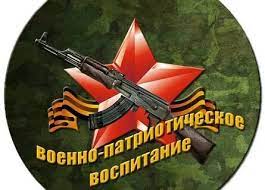 Аналитический отчет о деятельности руководителя по военно-патриотическому воспитанию государственного учреждения образования «Путришковская средняя школа имени Ф.Л. Крайника» за 2022-2023 учебный годВ организации военно-патриотического воспитания в 2022-2023 учебному году ориентировался на следующие нормативные документы:1. Кодекс Республики Беларусь об образовании.2. Концепция непрерывного воспитания детей и учащейся молодежи.3. Программа непрерывного воспитания детей и учащейся молодежи на 2021-2025 гг.4. Программа патриотического воспитания населения на 2022-2025 годы.5. Государственная программа «Образование и молодежная политика» на 2021-2025 годы (подпрограмма 10 «Молодежная политика»).6. Закон Республики Беларусь «О воинской обязанности и воинской службе» (от 05.11.1992 № 1914-XII).7. Концепция национальной безопасности Республики Беларусь (Указ Президента Республики Беларусь 9 ноября 2010 г. № 575).8. Концепция информационной безопасности (постановление Совета безопасности Республики Беларусь 18 марта 2019 г. № 1);9. Инструктивно-методическое письмо «Об организации работы руководителя по военно-патриотическому воспитанию в учреждениях общего среднего образования». Военно-патриотическое воспитание учащихся являлось составной частью образовательного процесса школы.Основная цель: организация и координация военно-патриотического воспитания, направленного на формирование у учащихся патриотического сознания, чувства верности своей Родине, готовности к выполнению задач по обеспечению защиты Отечества и овладению необходимыми для этого знаниями, умениями и навыками, организация взаимодействия с субъектами военно-патриотического воспитания (военный комиссариат г. Гродно и Гродненского района, ПО ОО «БРСМ»  и ПО «БРПО» государственного учреждения образования «Путришковская средняя школа», председателем Гродненской районной организации общественного объединения «Белорусский союз войны в Афганистане» Даниловичем А.В.).Для решения данной цели были поставлены следующие задачи:1. Организовать и проводить мероприятия военно-патриотической направленности (внеклассные мероприятия, информационные часы, спортивно-патриотические игры и др.).2. Проводить профориентационную работу с учащимися для осознанного выбора ими обучения в военных учреждениях образования совместно с военным комиссариатом г. Гродно и Гродненского района.3. Осуществлять обязательную подготовку допризывников к военной службе во взаимодействии с командиром воинской части 41780, начальником военного факультета учреждения образования «Гродненский государственный университет им. Я. Купалы».4. Проводить работу, связанную с припиской обучающихся к призывным участкам и вести учет призывников из числа обучающихся в учреждении образования совместно с управляющим делами Путришковского сельского исполнительного комитета.В 2022-2023 учебном году организованы и проведены 10 экскурсий, в результате чего учащиеся усвоили основные события Великой Отечественной войны на территории Гродненского района.  Проведены соревнования по стрельбе из пневматической винтовки среди учащихся 9-11 классов рамках Шестого школьного дня, в результате чего осуществлена подготовка учащихся 10-11 классов к республиканской спартакиаде по программе зимнего и летнего многоборья «Защитник Отечества» среди юношей допризывного и призывного возраста в рамках Государственного физкультурно-оздоровительного комплекса Республики Беларусь совместно с руководителем по физическому воспитанию.  Организованы встречи с участковым инспектором по делам несовершеннолетних Гродненского РОВД Лагутиком А.Н., помощником прокурора Гродненского района Кунниковой И.А. Учащиеся 6-7 классов посетили областное кадетское училище, а также День открытых дверей на военном факультет Гродненского государственного университета имени Я. Купалы и Гродненского РОВД. По итогам встреч учащиеся школы узнали алгоритм поступления в военные учреждение образования на территории Республики Беларусь. На сайте учреждения образования создана вкладка «Военно-патриотическое воспитание», которая состоит из 3 страниц – «Профориентационная работа», «Мероприятия по военно-патриотическому воспитанию» и «Геноцид белорусского народа». На странице «Профориентационная работа» размещены баннеры с главными военными учебными заведениями Республики Беларусь. С помощью данной вкладки учащиеся и их родители могут познакомиться с военными ВУЗами и учреждениями, в которых ведется подготовка военных кадров.Организовано сотрудничество с руководством воинской части 41780, что помогло в развитии готовности прохождения службы в рядах Вооруженных Сил Республики Беларусь, а также познакомиться с современными видами вооружения белорусской армии.Предоставлена информация о юношах 2007 года в военный комиссариат г. Гродно и Гродненского района, списки юношей, оканчивающих 11 класс в 2023 году в Гродненский РОВД, а также документация по воинскому учету юношей в Путришковский сельский исполнительный комитет.Поставленные задачи по военно-патриотическому воспитанию выполнены, работу в данной области считаем удовлетворительной. Вместе с тем в военно-патриотическом воспитании наблюдались определенные проблемы: низкий уровень гражданской позиции, учащиеся школы не вовлечены в поисковую, научно-исследовательскую, творческую деятельность по увековечиванию памяти погибших воинов и мирного населения д. Путришки в годы Великой Отечественной войны, низкая результативность участия в соревнованиях по военно-прикладным видам спорта («Защитник Отечества», «Орленок»), а также несформированность умений и навыков строевой подготовки.Руководитель по военно-патриотическому воспитанию                                 А.В. КривулькоЦель работы на 2023-2024 учебный год: воспитание целостной, ответственной, нравственно зрелой личности, способной адекватно относиться к происходящим в мире и стране событиям, культурному и научному наследию, историческим достижениям через взаимодействие со всеми потенциальными субъектами военно-патриотического воспитания.Для решения данной цели были поставлены следующие задачи:1. Формирование у учащихся активной гражданской позиции, накопление у них опыта социально значимой деятельности через привлечение учащихся к участию в мероприятиях и акциях гражданско-патриотической направленности, проводимых ОО «БРПО» и ОО «БРСМ».2. Привлечение обучающихся в активную поисковую, научно-исследовательскую, творческую деятельность через участие в научно-практических конференциях «Первые шаги в науку», «Край Городенский», а также областных и республиканских конференциях, посвященных Великой Отечественной войне.3. Повысить результативность участия в соревнованиях по военно-прикладным видам спорта и других мероприятий военно-патриотической направленности с помощью взаимодействия с руководителем по физическому воспитанию, объединения по интересам «Защитник Отечества», а также шестого школьного дня.4. Продолжить работу по совершенствованию строевых умений и навыков с помощью занятий по учебному предмету «Допризывная подготовка», объединения по интересам «Защитник Отечества» и участие в деятельности знаменной группы.План работы руководителя по военно-патриотическому воспитанию в государственном учреждении образования «Путришковская средняя школа» на 2023-2024 учебный годСОГЛАСОВАНОЗаместитель директора  по воспитательной работеГУО «Путришковская средняя школа им. Ф.Л.Крайника»                                          Н.К. Заливко31.08.2023Дополнения к плану руководителя по военно-патриотическому воспитанию№ п/пНаименование мероприятийКатегорияучащихся СрокиреализацииОтветственные исполнители1Военно-идеологическое направление Военно-идеологическое направление Военно-идеологическое направление Военно-идеологическое направление 1.1Проведение тематических классных  часов: «День народного единства – акт исторической справедливости»учащиеся I-III ступеней общего среднего образованияСентябрь 2023Кривулько А.В., руководитель по военно-патриотическому воспитаниюКлассные руководители 1-11 классов1.2Участие в реализации информационно-образовательного проекта «Школа АктивногоГражданина» («ШАГ»)Учащиеся V–VII, VIII–XI классовКаждый четвертый четверг месяцаКривулько А.В., руководитель по военно-патриотическому воспитаниюЗаливко Н.К., заместитель директора по воспитательной работеКлассные руководители 5-11 классов1.3Проведение информационных часов, посвященных выборам депутатов Палатыпредставителей и членов Совета Республики Национального собранияРеспублики Беларусь, а также депутатов местных Советов депутатовРеспублики Беларусьучащиеся II и III ступеней общего среднего образованияДекабрь 2023 Кривулько А.В., руководитель по военно-патриотическому воспитаниюКлассные руководители 5-11 классовГрецкая Е.В., первый секретарь Гродненского районного комитета общественного объединения «Белорусский республиканский союз молодежи»1.4Проведение музейных занятий «80 лет освобождения Беларуси от немецко-фашистских захватчиков», «Геноцид населения современного Гродненского района в годы немецко-фашистской оккупации»учащиеся I-III ступеней общего среднего образованияМарт-май 2024Кривулько А.В., руководитель по военно-патриотическому воспитаниюМатусевич Ж.Г., искусствоведКлассные руководители 1-11 классов1.5 Благоустройство и уборка братской могилы солдат-красноармейцев, погибших при освобождении Путришек в июле 1944, а также памятника расстреляным жителям в июне 1941 годаУчащиеся V классапостоянноКривулько А.В., руководитель по военно-патриотическому воспитаниюКарташова А.Г., классный руководитель 5 класса1.6 Просмотр и обсуждение доркументальных и художественных фильмов и передач патриотической направленности учащиеся III ступени общего среднего образованияпостоянноКривулько А.В., руководитель по военно-патриотическому воспитаниюКлассные руководители 8-11 классов1.7Встреча с председателем Гродненской районной организации общественного объединения «Белорусский союз войны в Афганистане» Даниловичем А.В.учащиеся II и III ступеней общего среднего образованияФевраль 2024Кривулько А.В., руководитель по военно-патриотическому воспитаниюЗаливко Н.К., заместитель директора по воспитательной работеКлассные руководители 5-11 классовСкерсь К.И., педагог-организатор1.8Приглашение воинов афганцев –  жителей а.г. Путришки (Конон А.И., Щербаков Ю.И., Терлецкий В.А.) на информационные часыучащиеся II и III ступеней общего среднего образованияФевраль 2024Кривулько А.В., руководитель по военно-патриотическому воспитаниюЗаливко Н.К., заместитель директора по воспитательной работеКлассные руководители 5-11 классовСкерсь К.И., педагог-организатор1.9Торжественный прием в состав первичных организацийОО «БРСМ» и ОО «БРПО»Учащиеся IV-V, IX-X классовСентябрь 2023Кривулько А.В., руководитель по военно-патриотическому воспитаниюЗаливко Н.К., заместитель директора по воспитательной работеСкерсь К.И., педагог-организаторГрецкая Е.В., первый секретарь Гродненского районного комитета общественного объединения «Белорусский республиканский союз молодежи»1.10Внеклассные мероприятия «Дети – жертвы геноцида в годы Великой Отечественной войны»Учащиеся V-XI классовСентябрь 2023Кривулько А.В., руководитель по военно-патриотическому воспитаниюКлассные руководители 5-11 классов1.11Участие в патриотической акции «Их подвиг в памяти потомков сохраним» (совместно с ОО «БРСМ» и ОО «БРПО»)Учащиеся V-XI классовДекабрь 2023Кривулько А.В., руководитель по военно-патриотическому воспитаниюСкерсь К.И., педагог-организатор1.12Проведение бесед к Дню Конституции Республики Беларусь, по теме: «Конституция – гарант свободы и права каждого гражданина Республики Беларусь»	Учащиеся V-XI классовМарт 2024Кривулько А.В., руководитель по военно-патриотическому воспитаниюБолдак В.В., учитель обществоведенияКлассные руководители 5-11 классов1.13Проведение круглого стола: «День Единения народов Беларуси и России – Союз Беларуси и России»Учащиеся IX -XI классовАпрель 2024Кривулько А.В., руководитель по военно-патриотическому воспитаниюКлассные руководители 9-11 классов1.14Проведение тематического часа: «Чернобыльская трагедия – уроки прошлого» (с приглашением участников ликвидации аварии на ЧАЭС)Учащиеся IX -XI классовАпрель 2024Кривулько А.В., руководитель по военно-патриотическому воспитаниюЗаливко Н.К., заместитель директора по воспитательной работеКлассные руководители 9-11 классов1.15Проведение тематических информационных часов: «Герб, гимн, флаг – символы нашей независимости»учащиеся I-III ступеней общего среднего образованияМай 2024 Кривулько А.В., руководитель по военно-патриотическому воспитаниюКлассные руководители 1-11 классов1.16Участие учащихся в республиканской декаде «Афганістан у лёсах нашых землякоў»учащиеся I-III ступеней общего среднего образованияФевраль 2024Кривулько А.В., руководитель по военно-патриотическому воспитаниюМатусевич Ж.Г., искусствоведСкерсь К.И., педагог-организатор1.17Участие учащихся в республиканской акции «Беларусь помнит»учащиеся I-III ступеней общего среднего образованияМай 2024Кривулько А.В., руководитель по военно-патриотическому воспитаниюМатусевич Ж.Г., искусствоведСкерсь К.И., педагог-организатор2Военно-историческое направлениеВоенно-историческое направлениеВоенно-историческое направлениеВоенно-историческое направление2.1Оформление информационного стенда «Вооруженные Силы Республики Беларусь»учащиеся I-III ступеней общего среднего образованияОктябрь 2023Кривулько А.В., руководитель по военно-патриотическому воспитаниюЗаливко Н.К., заместитель директора по воспитательной работе2.2Обновление музейных экспозиций, посвященных событиям Великой Отечественной войны на территории Гродненского районаЧлены Совета музеяНа протяжении учебногоКривулько А.В., руководитель по военно-патриотическому воспитаниюМатусевич Ж.Г., искусствоведСкерсь К.И., педагог-организаторАндрушкевич К.Г., учитель информатики2.3Экскурсия на курган Славы г. Гродноучащиеся III ступени общего среднего образованияОктябрь 2023Кривулько А.В., руководитель по военно-патриотическому воспитаниюКлассные руководители 9-11 классов2.4Участие в Республиканском музейном интернет-фестивале«Время открытий».Учащиеся III ступени общего среднего образованияСентябрь-ноябрь 2023Кривулько А.В., руководитель по военно-патриотическому воспитаниюМатусевич Ж.Г., искусствовед2.5Участие в конференциях районных и областных конференциях «Первые шаги в науку», «Хрустальная альфа», «Край Городенский» по тематике Великой Отечественной войныУчащиеся III ступени общего среднего образованияОктябрь 2023 – апрель 2024Кривулько А.В., руководитель по военно-патриотическому воспитаниюБолдак В.В., учитель историиМатусевич Ж.Г., искусствовед3Военно-спортивное направлениеВоенно-спортивное направлениеВоенно-спортивное направлениеВоенно-спортивное направление3.1День здоровьяСпортивно-патриотическая игра «С любовью к Отчизне»в VI школьный деньучащиеся I-III ступеней общего среднего образованиясогласно плану воспитательной работы учреждения образованияКривулько А.В., руководитель по военно-патриотическому воспитаниюКашевич Я.В., руководитель физического воспитания3.2Конкурс по стрельбе из пневматической винтовки в VI школьный день учащиеся II и III ступеней общего среднего образованияНоябрь 2023Февраль 2024Май 2024Кривулько А.В., руководитель по военно-патриотическому воспитаниюКашевич Я.В., руководитель физического воспитания3.3Проведение учебно-полевых сборовучащиеся X классаИюнь 2024Кривулько А.В., руководитель по военно-патриотическому воспитанию3.4Участие в районном этапе военно-патриотической игры «Орленок» учащиеся IX-XI классовМай 2024Кривулько А.В., руководитель по военно-патриотическому воспитаниюКашевич Я.В., руководитель физического воспитания3.5Участие в проведении занятий объединения по интересам «Защитник Отечества» и учебного предмета «Допризывная подготовка»члены объединения по интересам постоянноКривулько А.В., руководитель по военно-патриотическому воспитанию3.6Деятельность знаменной группыучащиеся III ступени общего среднего образованияКаждый понедельникКривулько А.В., руководитель по военно-патриотическому воспитанию4Обеспечение соблюдения требований и норм безопасности при организации образовательного процессаОбеспечение соблюдения требований и норм безопасности при организации образовательного процессаОбеспечение соблюдения требований и норм безопасности при организации образовательного процессаОбеспечение соблюдения требований и норм безопасности при организации образовательного процесса4.1Проведение бесед по обучению правилам безопасного поведения на занятиямх по учебному предмету «Допризывная подготовка»учащиеся X-XI классовПостоянноКривулько А.В., руководитель по военно-патриотическому воспитанию4.2Контроль за соблюдением требований и норм безопасности при организации образовательного процессаучащиеся I-III ступеней общего среднего образованияПостоянноКривулько А.В., руководитель по военно-патриотическому воспитанию4.3Проведение информационных часов для учащихся «Агрессия. Как ей противостоять?», «Давайте в мире жить», направленных на предупреждение деструктивного информационного воздействия на участников образовательного процессаучащиеся I-III ступеней общего среднего образованияФевраль 2024Кривулько А.В., руководитель по военно-патриотическому воспитаниюКарташова А.Г., педагог-психологМисевич А.А., педагог социальный4.4Проведение практических занятий по действиям при ЧС к Всемирному к дню Гражданской обороны: «Гражданская оборона – составная часть системы национальной безопасности Республики Беларусь»	учащиеся I-III ступеней общего среднего образованияФевраль 2024Кривулько А.В., руководитель по военно-патриотическому воспитаниюРоманчук Я.В., заместитель директора по хозяйственной работе5.Профилактическая работа с учащимисяПрофилактическая работа с учащимисяПрофилактическая работа с учащимисяПрофилактическая работа с учащимися5.1.Проведение информационных часов «Я и закон», «Подросток и правонарушение», «Мы в ответе за свои поступки», «Мы за мир без вредных привичек» с целью профилактики правонарушений, вредных зависимостейучащиеся I-III ступеней общего среднего образованияЯнварь 2024Кривулько А.В., руководитель по военно-патриотическому воспитаниюКарташова А.Г., педагог-психологМисевич А.А., педагог социальный6.Профориентационная работа с учащимисяПрофориентационная работа с учащимисяПрофориентационная работа с учащимисяПрофориентационная работа с учащимися6.1.Выступление старшего участкового инспектора ИДН Гродненского РОВД Лагутика А.Н. на общешкольном родительском собрании по вопросу поступления в УО «Академия Министерства внутренних дел Республики Беларусь» и УО «Могилевский институт Министерства внутренних дел Республики Беларусь»родители и учащиеся X-XI классовСентябрь 2023Кривулько А.В., руководитель по военно-патриотическому воспитаниюКарташова А.Г., педагог-психолог6.2Выступление командира батальона по идеологической работе воинской части 41780 Федорова А.С. на общешкольном родительском собрании по вопросу поступления в в военные ВУЗы Республики БеларусьРодители и учащиеся, X-XI классовФевраль 2024Кривулько А.В., руководитель по военно-патриотическому воспитаниюКарташоваА.Г., педагог-психолог6.3 Экскурсия в ГУО «Гродненское областное кадетское училище»Учащиеся VII класса Март 2024Кривулько А.В., руководитель по военно-патриотическому воспитаниюТрусь А.Л., классный руководитель 7 класса6.4Участие в Дне открытых дверей на базе военного факультета Гродненского государственного университета имени Я. КупалыУчащиеся IX-XI классовОктябрь 2023Кривулько А.В., руководитель по военно-патриотическому воспитаниюКлассные руководители 9-11 классов6.5Посещение войсковой части 5522, к Дню внутренних войск Республики Беларусь.Учащиеся X-XI классовМарт 2023Кривулько А.В., руководитель по военно-патриотическому воспитаниюКлассные руководители 10-11 классов6.6Подготовка учащихся к военной службе: приписка учащихся к призывным участкам; ведение воинского учета призывников в учреждении образования  оформление личных дел допризывниковУчащиеся 2008 года рожденияСентябрь – ноябрь 2023Кривулько А.В., руководитель по военно-патриотическому воспитанию6.7Организация взаимодействия с командирами воинских частей,  подразделений, начальниками факультетов (военных кафедр) учреждений высшего образования с целью повышения престижа военной службы среди учащейся молодежив течение годаКривулько А.В., руководитель по военно-патриотическому воспитанию7.Иные направления работыИные направления работыИные направления работыИные направления работы7.1Освещение на сайте школы информации деятельности по военно-патриотическому воспитанию учащихсяпостоянноКривулько А.В., руководитель по военно-патриотическому воспитанию7.2Изучение удовлетворенности учащихся, их законных представителей, педагогов школы работой по военно-патриотическому воспитаниюУчащиеся школы и их родителиИюнь 2024Кривулько А.В., руководитель по военно-патриотическому воспитаниюЗаливко Н.К., заместитель директора по воспитательной работе7.3Анализ реализации плана по военно-патриотическому воспитанию учащихся, подготовка отчета о результатах работы по военно-патриотическому воспитанию учащихсяИюнь 2024Кривулько А.В., руководитель по военно-патриотическому воспитаниюЗаливко Н.К., заместитель директора по воспитательной работеДатаНазвание мероприятия 